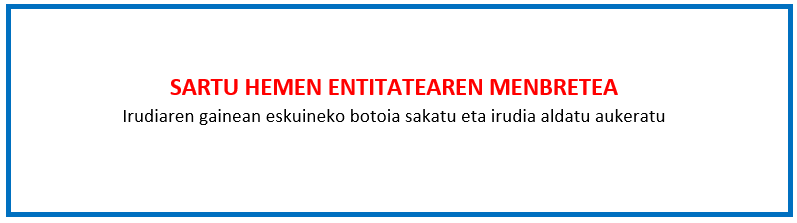 II.ERANSKINAKOSTUEN ADIERAZPENALekua eta data                                                                         ,  2022ko                                             (a)ren             a.Sinadura eta entitatearen zigilua :"Gipuzkoako enpresa ehunean eta ekosistema sozioekonomikoan enpleguaren kalitatea sustatzeko programa" 
2021eko deialdiaDeklaratzailea :Deklaratzailea :Deklaratzailea :NA  Kargua Entitatea  Entitatea  IFZ  Proiektuaren izena  Proiektuaren izena  Proiektuaren izena  Proiektuaren izena  ADIERAZTEN DUT proiektuan gauzatutako eta egotzitako kostuak ondokoak direla.EGINDAKO KOSTUA GUZTIRA(proiektuari egotzitakoa)
BARNE PERSONALA  0,00KANPO PERSONALA  0,00PATENTEAK,JABETZA INDUSTRIALA, BESTE AKTIBO INMATERIALAK 0,00KUDEAKETA GASTUAK 0,00USTIAPEN GASTUAK 0,00LANABESEN ETA MATERIALEN KOSTUA 0,00GUZTIRA0,00